Please monitor each plant in the columns below for 10 minutes.Please monitor each plant in the column below for 10 minutes.Please monitor each plant in the columns below for 10 minutes.DATE:                 /                   / 2013                   DATE:                 /                   / 2013                   ARRIVAL TIME:            :             AM  PM                   ARRIVAL TIME:            :             AM  PM                   DEPARTURE TIME:            :             AM  PMTEMPERATUREWINDWINDCLOUD COVERCLOUD COVER50s  60s  70s  80s   90s   100sStill   Light Breeze    Windy    GustyStill   Light Breeze    Windy    GustyClear     Partly Cloudy     Mostly Cloudy     OvercastClear     Partly Cloudy     Mostly Cloudy     OvercastWE ARE COLLECTING DATA ON….AGASTACHE FOENICULUM (Anise hyssop)AGASTACHE FOENICULUM (Anise hyssop)AGASTACHE FOENICULUM (Anise hyssop)AGASTACHE FOENICULUM (Anise hyssop)AGASTACHE FOENICULUM (Anise hyssop)AGASTACHE FOENICULUM (Anise hyssop)AGASTACHE FOENICULUM (Anise hyssop)AGASTACHE FOENICULUM (Anise hyssop)AGASTACHE FOENICULUM (Anise hyssop)AGASTACHE FOENICULUM (Anise hyssop)AGASTACHE FOENICULUM (Anise hyssop)AGASTACHE FOENICULUM (Anise hyssop)AGASTACHE FOENICULUM (Anise hyssop)AGASTACHE FOENICULUM (Anise hyssop)AGASTACHE FOENICULUM (Anise hyssop)AGASTACHE FOENICULUM (Anise hyssop)WE ARE COLLECTING DATA ON….STRAIGHT SPECIESSTRAIGHT SPECIESSTRAIGHT SPECIESSTRAIGHT SPECIESCultivar – ‘BLUE FORTUNE’Cultivar – ‘BLUE FORTUNE’Cultivar – ‘BLUE FORTUNE’Cultivar – ‘BLUE FORTUNE’Cultivar –‘GOLDEN JUBILEE’Cultivar –‘GOLDEN JUBILEE’Cultivar –‘GOLDEN JUBILEE’Cultivar –‘GOLDEN JUBILEE’Cultivar –‘BLACK ADDER’Cultivar –‘BLACK ADDER’Cultivar –‘BLACK ADDER’Cultivar –‘BLACK ADDER’POLLINATOR COUNT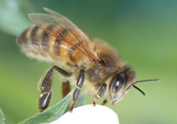 HONEY BEEPOLLINATOR COUNTHONEY BEETotalTotalTotalTotalTotalPOLLINATOR COUNT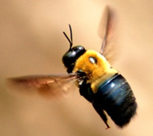 CARPENTER BEEPOLLINATOR COUNTCARPENTER BEETotalTotalTotalTotalTotalPOLLINATOR COUNT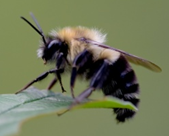 BUMBLE BEEPOLLINATOR COUNTBUMBLE BEETotalTotalTotalTotalTotalPOLLINATOR COUNT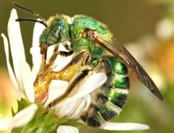 GREEN METALLIC BEEPOLLINATOR COUNTGREEN METALLIC BEETotalTotalTotalTotalTotalPOLLINATOR COUNT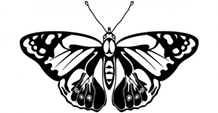 BUTTERFLIES & MOTHSPOLLINATOR COUNTBUTTERFLIES & MOTHSTotalTotalTotalTotalTotalPLANT  SURVEY HEIGHT                           _______inches tall                           _______inches tall                           _______inches tall                           _______inches tall                           _______inches tall                           _______inches tall                           _______inches tall                           _______inches tall                           _______inches tall                           _______inches tall                           _______inches tall                           _______inches tall                           _______inches tall                           _______inches tall                           _______inches tall                           _______inches tallPLANT  SURVEY SPREAD - measure half way up the plant                            _______inches wide                            _______inches wide                            _______inches wide                            _______inches wide                            _______inches wide                            _______inches wide                            _______inches wide                            _______inches wide                            _______inches wide                            _______inches wide                            _______inches wide                            _______inches wide                            _______inches wide                            _______inches wide                            _______inches wide                            _______inches widePLANT  SURVEY BLOOM STATUSnonenonepre-peakpre-peaknonepre-peakpre-peakpre-peaknonenonepre-peakpre-peaknonenonepre-peakpre-peakPLANT  SURVEY BLOOM STATUSpeakpeakfadingfadingpeakfadingfadingfadingpeakpeakfadingfadingpeakpeakfadingfadingPLANT  SURVEY PLANT VIGORhealthyhealthyin declinein declinehealthyin declinein declinein declinehealthyhealthyin declinein declinehealthyin declinein declinein declinePLANT  SURVEY PLANT VIGORdeaddeaddeaddeaddeaddeadDATE:                 /                   / 2013                   DATE:                 /                   / 2013                   DATE:                 /                   / 2013                   DATE:                 /                   / 2013                   ARRIVAL TIME:            :             AM  PM                   ARRIVAL TIME:            :             AM  PM                   ARRIVAL TIME:            :             AM  PM                   ARRIVAL TIME:            :             AM  PM                   ARRIVAL TIME:            :             AM  PM                   ARRIVAL TIME:            :             AM  PM                   ARRIVAL TIME:            :             AM  PM                   DEPARTURE TIME:            :             AM  PMDEPARTURE TIME:            :             AM  PMDEPARTURE TIME:            :             AM  PMDEPARTURE TIME:            :             AM  PMDEPARTURE TIME:            :             AM  PMDEPARTURE TIME:            :             AM  PMDEPARTURE TIME:            :             AM  PMTEMPERATURETEMPERATURETEMPERATUREWINDWINDWINDWINDWINDWINDCLOUD COVERCLOUD COVERCLOUD COVERCLOUD COVERCLOUD COVERCLOUD COVERCLOUD COVERCLOUD COVERCLOUD COVER50s  60s  70s  80s   90s   100s50s  60s  70s  80s   90s   100s50s  60s  70s  80s   90s   100sStill   Light Breeze    Windy    GustyStill   Light Breeze    Windy    GustyStill   Light Breeze    Windy    GustyStill   Light Breeze    Windy    GustyStill   Light Breeze    Windy    GustyStill   Light Breeze    Windy    GustyClear     Partly Cloudy     Mostly Cloudy     OvercastClear     Partly Cloudy     Mostly Cloudy     OvercastClear     Partly Cloudy     Mostly Cloudy     OvercastClear     Partly Cloudy     Mostly Cloudy     OvercastClear     Partly Cloudy     Mostly Cloudy     OvercastClear     Partly Cloudy     Mostly Cloudy     OvercastClear     Partly Cloudy     Mostly Cloudy     OvercastClear     Partly Cloudy     Mostly Cloudy     OvercastClear     Partly Cloudy     Mostly Cloudy     OvercastWE ARE COLLECTING DATA ON….HELENIUM AUTUMNALE (Helen’s flower, sneezeweed)HELENIUM AUTUMNALE (Helen’s flower, sneezeweed)HELENIUM AUTUMNALE (Helen’s flower, sneezeweed)HELENIUM AUTUMNALE (Helen’s flower, sneezeweed)HELENIUM AUTUMNALE (Helen’s flower, sneezeweed)HELENIUM AUTUMNALE (Helen’s flower, sneezeweed)HELENIUM AUTUMNALE (Helen’s flower, sneezeweed)HELENIUM AUTUMNALE (Helen’s flower, sneezeweed)HELENIUM AUTUMNALE (Helen’s flower, sneezeweed)HELENIUM AUTUMNALE (Helen’s flower, sneezeweed)HELENIUM AUTUMNALE (Helen’s flower, sneezeweed)HELENIUM AUTUMNALE (Helen’s flower, sneezeweed)HELENIUM AUTUMNALE (Helen’s flower, sneezeweed)HELENIUM AUTUMNALE (Helen’s flower, sneezeweed)HELENIUM AUTUMNALE (Helen’s flower, sneezeweed)HELENIUM AUTUMNALE (Helen’s flower, sneezeweed)WE ARE COLLECTING DATA ON….STRAIGHT SPECIESSTRAIGHT SPECIESSTRAIGHT SPECIESSTRAIGHT SPECIESSTRAIGHT SPECIESSTRAIGHT SPECIESCultivar – ‘MOERHEIM BEAUTY’Cultivar – ‘MOERHEIM BEAUTY’Cultivar – ‘MOERHEIM BEAUTY’Cultivar – ‘MOERHEIM BEAUTY’Cultivar – ‘MOERHEIM BEAUTY’Cultivar – ‘MOERHEIM BEAUTY’Cultivar - ‘MARDI GRAS’Cultivar - ‘MARDI GRAS’Cultivar - ‘MARDI GRAS’Cultivar - ‘MARDI GRAS’POLLINATOR COUNTHONEY BEEPOLLINATOR COUNTHONEY BEETotalTotalTotalPOLLINATOR COUNTCARPENTER BEEPOLLINATOR COUNTCARPENTER BEETotalTotalTotalPOLLINATOR COUNTBUMBLE BEEPOLLINATOR COUNTBUMBLE BEETotalTotalTotalPOLLINATOR COUNTGREEN METALLIC BEEPOLLINATOR COUNTGREEN METALLIC BEETotalTotalTotalPOLLINATOR COUNTBUTTERFLIES & MOTHSPOLLINATOR COUNTBUTTERFLIES & MOTHSTotalTotalTotalPLANT  SURVEY HEIGHT                            inches tall                                inches tall                                inches tall                                inches tall                                inches tall                                inches tall                                inches tall                                inches tall                                inches tall                                inches tall                                inches tall                                inches tall                                inches tall                                inches tall                                inches tall                                inches tall    PLANT  SURVEY SPREAD (measure half way up the plant)                            inches wide                            inches wide                            inches wide                            inches wide                            inches wide                            inches wide                            inches wide                            inches wide                            inches wide                            inches wide                            inches wide                            inches wide                            inches wide                            inches wide                            inches wide                            inches widePLANT  SURVEY BLOOM STATUSnonenonenonepre-peakpre-peakpre-peaknonenonepre-peakpre-peakpre-peakpre-peaknonepre-peakpre-peakpre-peakPLANT  SURVEY BLOOM STATUSpeakpeakpeakfadingfadingfadingpeakpeakfadingfadingfadingfadingpeakpeakfadingfadingPLANT  SURVEY PLANT VIGORhealthyhealthyhealthyhealthyin declinein declinehealthyhealthyhealthyin declinein declinein declinehealthyhealthyin declinein declinePLANT  SURVEY PLANT VIGORdeaddeaddeaddeaddeaddeaddeaddeaddeadDATE:                 /                   / 2013                   DATE:                 /                   / 2013                   DATE:                 /                   / 2013                   DATE:                 /                   / 2013                   ARRIVAL TIME:            :             AM  PM                   ARRIVAL TIME:            :             AM  PM                   ARRIVAL TIME:            :             AM  PM                   ARRIVAL TIME:            :             AM  PM                   ARRIVAL TIME:            :             AM  PM                   ARRIVAL TIME:            :             AM  PM                   ARRIVAL TIME:            :             AM  PM                   ARRIVAL TIME:            :             AM  PM                   DEPARTURE TIME:            :             AM  PMDEPARTURE TIME:            :             AM  PMDEPARTURE TIME:            :             AM  PMDEPARTURE TIME:            :             AM  PMDEPARTURE TIME:            :             AM  PMDEPARTURE TIME:            :             AM  PMDEPARTURE TIME:            :             AM  PMTEMPERATURETEMPERATURETEMPERATUREWINDWINDWINDWINDWINDWINDCLOUD COVERCLOUD COVERCLOUD COVERCLOUD COVERCLOUD COVERCLOUD COVERCLOUD COVERCLOUD COVERCLOUD COVERCLOUD COVER50s  60s  70s  80s   90s   100s50s  60s  70s  80s   90s   100s50s  60s  70s  80s   90s   100sStill   Light Breeze    Windy    GustyStill   Light Breeze    Windy    GustyStill   Light Breeze    Windy    GustyStill   Light Breeze    Windy    GustyStill   Light Breeze    Windy    GustyStill   Light Breeze    Windy    GustyClear     Partly Cloudy     Mostly Cloudy     OvercastClear     Partly Cloudy     Mostly Cloudy     OvercastClear     Partly Cloudy     Mostly Cloudy     OvercastClear     Partly Cloudy     Mostly Cloudy     OvercastClear     Partly Cloudy     Mostly Cloudy     OvercastClear     Partly Cloudy     Mostly Cloudy     OvercastClear     Partly Cloudy     Mostly Cloudy     OvercastClear     Partly Cloudy     Mostly Cloudy     OvercastClear     Partly Cloudy     Mostly Cloudy     OvercastClear     Partly Cloudy     Mostly Cloudy     OvercastWE ARE COLLECTING DATA ON….PHYSOSTEGIA VIRGINIANA  (Obedient Plant)PHYSOSTEGIA VIRGINIANA  (Obedient Plant)PHYSOSTEGIA VIRGINIANA  (Obedient Plant)PHYSOSTEGIA VIRGINIANA  (Obedient Plant)PHYSOSTEGIA VIRGINIANA  (Obedient Plant)PHYSOSTEGIA VIRGINIANA  (Obedient Plant)PHYSOSTEGIA VIRGINIANA  (Obedient Plant)PHYSOSTEGIA VIRGINIANA  (Obedient Plant)PHYSOSTEGIA VIRGINIANA  (Obedient Plant)PHYSOSTEGIA VIRGINIANA  (Obedient Plant)PHYSOSTEGIA VIRGINIANA  (Obedient Plant)PHYSOSTEGIA VIRGINIANA  (Obedient Plant)WE ARE COLLECTING DATA ON….STRAIGHT SPECIESSTRAIGHT SPECIESSTRAIGHT SPECIESSTRAIGHT SPECIESCultivar – ‘VIVID’Cultivar – ‘VIVID’Cultivar – ‘VIVID’Cultivar – ‘VIVID’Cultivar - ‘MISS MANNERS’Cultivar - ‘MISS MANNERS’Cultivar - ‘MISS MANNERS’Cultivar - ‘MISS MANNERS’POLLINATOR COUNTHONEY BEEPOLLINATOR COUNTHONEY BEETotalTotalTotalPOLLINATOR COUNTCARPENTER BEEPOLLINATOR COUNTCARPENTER BEETotalTotalTotalPOLLINATOR COUNTBUMBLE BEEPOLLINATOR COUNTBUMBLE BEETotalTotalTotalPOLLINATOR COUNTGREEN METALIC BEEPOLLINATOR COUNTGREEN METALIC BEETotalTotalTotalPOLLINATOR COUNTBUTTERFLIES & MOTHSPOLLINATOR COUNTBUTTERFLIES & MOTHSTotalTotalTotalPLANT  SURVEY HEIGHT                            inches tall                                inches tall                                inches tall                                inches tall                                inches tall                                inches tall                                inches tall                                inches tall                                inches tall                                inches tall                                inches tall                                inches tall    PLANT  SURVEY SPREAD (measure half way up the plant)                            inches wide                            inches wide                            inches wide                            inches wide                            inches wide                            inches wide                            inches wide                            inches wide                            inches wide                            inches wide                            inches wide                            inches widePLANT  SURVEY BLOOM STATUSnonepre-peakpre-peakpre-peaknonepre-peakpre-peakpre-peaknonepre-peakpre-peakpre-peakPLANT  SURVEY BLOOM STATUSpeakfadingfadingfadingpeakfadingfadingfadingPeakPeakfadingfadingPLANT  SURVEY PLANT VIGORhealthyhealthyin declinein declinehealthyhealthyin declinein declinehealthyhealthyin declinein declinePLANT  SURVEY PLANT VIGORdeaddeaddeaddeaddeaddead